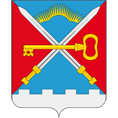 ПОСТАНОВЛЕНИЕ АДМИНИСТРАЦИЯ МУНИЦИПАЛЬНОГО ОБРАЗОВАНИЯСЕЛЬСКОЕ ПОСЕЛЕНИЕ АЛАКУРТТИ КАНДАЛАКШСКОГО МУНИЦИПАЛЬНОГО РАЙОНАот 07.12.2021	                 		                                                                       	    №200О признании утратившими силу постановления администрации сельского поселения Алакуртти от 03.09. 2012 № 54 Об утверждении Административного регламента "Муниципальный контроль за сохранностью автомобильных дорог общего пользования местного значения в границах муниципального образования сельское поселение Алакуртти Кандалакшского района"	В целях упорядочения нормативно-правовых актов администрации сельского поселения Алакуртти в соответствии Федеральным Законом № 131-ФЗ от 06.10.2003 «Об общих принципах организации местного самоуправления в РФ», п о с т а н о в л я ю:1. Признать утратившим силу:1.1. Постановление администрации сельского поселения Алакуртти от 03.09.2012 № 554 «Об утверждении Административного регламента "Муниципальный контроль за сохранностью автомобильных дорог общего пользования местного значения в границах муниципального образования сельское поселение Алакуртти Кандалакшского района».1.2. Постановление администрации сельского поселения Алакуртти от 09.03.2016 № 53 «О внесении изменений в административный регламент «Муниципальный контроль за сохранностью автомобильных дорог общего пользования местного значения в границах муниципального образования сельское поселение Алакуртти Кандалакшского района», утвержденного постановлением администрации сельского поселения Алакуртти от 03.09.2012 № 54».1.3. Постановление администрации сельского поселения Алакуртти от 19.08.2016 № 163 «О внесении изменений в административный регламент «Муниципальный контроль за сохранностью автомобильных дорог общего пользования местного значения в границах муниципального образования сельское поселение Алакуртти Кандалакшского района», утвержденного постановлением администрации сельского поселения Алакуртти от 03.09.2012 № 54».1.4. Постановление администрации сельского поселения Алакуртти от 07.02.2017 № 22 «О внесении изменений в административный регламент «Муниципальный контроль за сохранностью автомобильных дорог общего пользования местного значения в границах муниципального образования сельское поселение Алакуртти Кандалакшского района», утвержденного постановлением администрации сельского поселения Алакуртти от 03.09.2012 № 54 (с изменениями от 09.03.2016 № 53, от 19.08.2016 № 163)».1.5. Постановление администрации сельского поселения Алакуртти от 23.07.2019 № 93 «О внесении изменений в Административный регламент "Муниципальный контроль за сохранностью автомобильных дорог общего пользования местного значения в границах муниципального образования сельское поселение Алакуртти Кандалакшского района", утверждённый постановлением от 03.09.2012 №54. (с изменениями от 09.03.2016 № 53, от 19.08.2016 № 163)».1.6. Постановление администрации сельского поселения Алакуртти от 09.08.2021 № 100 «О внесении изменений в административный регламент «Муниципальный контроль за сохранностью автомобильных дорог общего пользования местного значения в границах муниципального образования сельское поселение Алакуртти Кандалакшского района», утвержденного постановлением администрации сельского поселения Алакуртти от 03.09.2012 № 54 (с изменениями от 09.03.2016 № 53, от 19.08.2016 № 163, от 07.02.2017 №22)».2. Опубликовать настоящее постановление в информационном бюллетене «Алакуртти - наша земля» и разместить в сети Интернет на официальном сайте сельского поселения Алакуртти Кандалакшского района.3. Контроль за исполнением настоящего постановления оставляю за собой.Врио главы администрации муниципального образования                                                                                    Л.М. Зайцев